Örömmel tudatjuk, hogy az Nemzeti Együttműködési Alap Társadalmi felelősségvállalás kollégiumaáltal megjelentetett"Civil szervezetek működési célú támogatása 2018.”című pályázati kiírásra benyújtott, NEA-TF-18-M-0930 azonosítószámú,Alapítványi működtetés fenntarthatóságának javításacímű pályázatunk 2,8 Mft támogatásban részesült.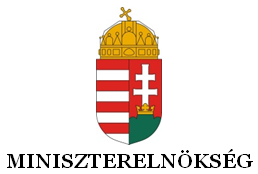 